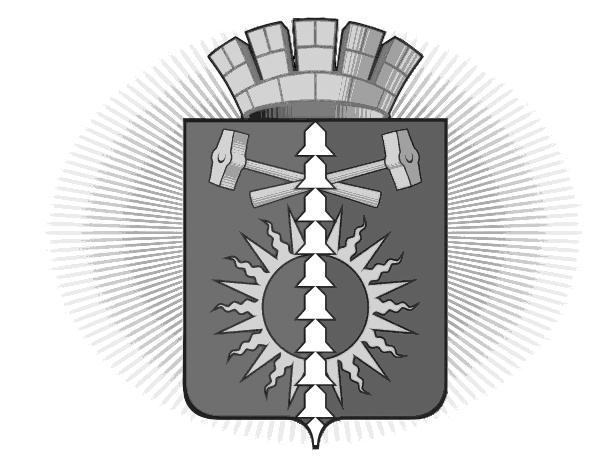 АДМИНИСТРАЦИЯ ГОРОДСКОГО ОКРУГА ВЕРХНИЙ ТАГИЛПОСТАНОВЛЕНИЕОб утверждении муниципальной программы «Развитие культуры и искусства  в городском округе Верхний Тагил  на 2017-2019 годы»     В соответствии с Постановлениями администрации городского округа Верхний Тагил  от 11.11.2013 № 868 «Об утверждении Порядка формирования и реализации муниципальных программ городского округа Верхний Тагил», руководствуясь Уставом городского округа Верхний ТагилПОСТАНОВЛЯЮ:	1. Утвердить муниципальную программу «Развитие культуры и искусства  в  городском округе Верхний Тагил  на 2017-2019 годы».	2. Разместить настоящее Постановление на официальном сайте городского округа Верхний Тагил www.go-vtagil.ru.	3. Контроль за исполнением настоящего Постановления возложить на заместителя Главы администрации по социальным вопросам Упорову И.Г.Глава городского округа Верхний Тагил 			                    	С.Г.КалининМУНИЦИПАЛЬНая  ПРОГРАММа   «Развитие культуры и ИСКУССТВА в  городском округе Верхний Тагил                                             на 2017-2019 годы»ПАСПОРТ                                                                                                                                 муниципальной программы «Развитие культуры и искусства в городском округе Верхний Тагил на 2017-2019 годы»ПодпРограмма 1«Развитие культуры и искусства в городском округе Верхний Тагил» муниципальной программы  «Развитие культуры и искусства в городском округе Верхний Тагил  на 2017-2019 годы»Раздел 1. Характеристика и анализ текущего состояния сферы реализации подпрограммы 1 «Развитие  культуры и искусства в городском округе Верхний Тагил» Учреждения культурно-досугового типаВ городском округе Верхний Тагил 2 учреждения культурно-досугового типа – МАУК «Городской Дворец культуры» и МБУК «Половинновский сельский культурно-спортивный комплекс».Муниципальному автономному учреждению культуры «Городской Дворец культуры» 52 года, учреждение является универсальной и востребованной концертной площадкой города, на которой проходят мероприятия различного уровня – культурно-досуговые мероприятия, фестивали, конкурсы, концерты. Жители города всех возрастов и социальных групп являются потребителями услуг, предоставляемых этим учреждением.  В 2015 году за счет средств местного бюджета на 1 миллион рублей было приобретено звуковое сценическое оборудование, что позволило качественно улучшить услуги, предоставляемые учреждением. За счет привлечения молодых специалистов увеличилось разнообразие клубных творческих объединений учреждений культурно-досугового типа (хореография, театральное и цирковое искусство, вокальное творчество). В учреждении 2 коллектива со званием «Образцовый». Воспитанники творческих коллективов достойно представляют городской округ Верхний Тагил  на окружных и областных конкурсах и фестивалях.Выпускники творческих клубных объединений продолжают обучение  в ССУЗах и ВУЗах по направлению хореография, театральное творчество. В учреждении в 2015 году появилось 3 молодых специалиста, воспитанников данного учреждения.	Сельское учреждение: МБУК «Половинновский сельский культурно-спортивный комплекс». В 2015 году учреждению исполнилось 35 лет, год постройки - 1980. В учреждении представлены 3 направления деятельности: культурно-досуговое, библиотечное и спортивное. 	Клубные объединения посещают 452 человек (3,5 % от общего количества населения).В качестве положительных тенденций, наблюдаемых в культурно-досуговой сфере  за последние три года, можно выделить следующие процессы: - рост востребованности  жителями  культурных услуг, предоставляемых муниципальными учреждениями;-  формирование устойчивой системы городских праздников, конкурсов и фестивалей;-  увеличение заработной платы работников культуры.Динамика основных показателей культурно - досуговой сферы за последние 3 года:Библиотечная система. Муниципальные библиотеки города Верхний Тагил являются основой библиотечной сети города и представляют собой важную часть информационного и культурного ресурса.Централизованной библиотечной системы нет, библиотечную деятельность в 2015 году осуществляли:  1 библиотека, имеющая статус юридического лица, 2 сельские библиотеки в структуре КДУ: - Муниципальное автономное учреждение культуры  Верхнетагильская городская библиотека им. Ф.Ф.Павленкова;- Муниципальное бюджетное учреждение культуры «Половинновский сельский культурно-спортивный комплекс» сельская библиотека в поселке Половинный;- Муниципальное бюджетное учреждение культуры «Половинновский сельский культурно-спортивный комплекс» сельская библиотека в поселке Белоречка.С 01 января 2015 года произошла реорганизация Муниципального бюджетного учреждения культуры  Верхнетагильская городская библиотека им. Павленкова путем присоединения к нему Муниципального бюджетного учреждения культуры Центральная городская детская библиотека.Основные цели библиотечного обслуживания населения: -качественное удовлетворение потребностей читателей в информационном обслуживании;  -формирование единого библиотечного фонда города;-осуществление компьютеризация и внедрение автоматизированных библиотечных систем. Вместе с тем, библиотечная сеть городского округа обладает рядом преимуществ: обеспечивает бесплатный, свободный доступ к библиотечным фондам и справочно-поисковому аппарату; ориентируется в обслуживании на все социальные группы; предлагает разнообразный спектр услуг; гарантирует высокий уровень проводимых культурно-досуговых мероприятий; укомплектована квалифицированными кадрами. Динамика основных показателей деятельности библиотек за последние 3 года:Музей.	На территории города Верхний Тагил находится  Муниципальное автономное  учреждение культуры «Верхнетагильский городской историко-краеведческий музей». Действует с 1990 года, штат насчитывает 5 специалистов (директор, хранитель фондов,  экскурсовод, художник-оформитель, смотритель музея). Музей занимает 2-х этажное здание, построенное в середине 18 века, общей площадью 360,1 кв.м. Однако помещения музеев плохо приспособлены для хранения фондов и не имеют необходимого количества выставочных площадей. Устаревшее музейное оборудование не позволяет эффективно использовать существующие площади, в том числе фондохранилищ. В настоящее время музей располагает 9604 экспонатами  основного фонда, исторический отдел включает в себя экспонаты по истории Верхнетагильского чугуноплавильного и железоделательного завода времени Никиты Демидова. Имеются отделы природы Урала, минералогии, коллекции нумизматики.За счет оснащения  современным экспозиционным оборудованием, приобретенным за счет привлеченных средств и целевых взносов, повысилось качество экспозиционной работы в городском историко-краеведческом музее,  совершенствуются формы работы с населением путем проведения как традиционной экскурсионной деятельности, так и массовых мероприятий. Динамика основных показателей деятельности музея за последние 3 года:Сфера дополнительного образования детей на территории городского округа  Верхний Тагил представлена муниципальным автономным образовательным дополнительного образования «Детская школа искусств».Общий контингент учащихся  составляет 522 человек: 386 учащихся по дополнительным предпрофессиональным общеобразовательным программам в области искусств и   по образовательным программам дополнительного образования детей художественно – эстетической направленности в области музыкального и изобразительного искусства на бесплатной основе и 136 учащихся по дополнительным общеразвивающим общеобразовательным программам в области искусств для детей от 3 до 14 лет на платной основе. Состав преподавателей – 23 человека, 10 из них имеют высшее образование, 13 человек имеют среднее профессиональное образование. Доля педагогических работников, имеющих первую и высшую категорию составляет 92%. Реализуемые образовательные программы: дополнительные предпрофессиональные общеобразовательные программы в области искусств: фортепиано, народные инструменты, струнные инструменты, ударные и духовые инструменты, живопись; образовательные программы дополнительного образования детей художественно – эстетической направленности в области музыкального и изобразительного искусства. А также дополнительные общеразвивающие общеобразовательные программы в области искусств для детей от 3 до 14 лет: раннее эстетическое развитие детей, основы изобразительного искусства. В 2015 году учащиеся детской школы искусств приняли участие в 50 конкурсах, фестивалях и выставках различного уровня: 3 международных, 9 всероссийских, 5 региональных и межрегиональных, 10 областных, 15 территориальных, 8 муниципальных. Всего приняли участие 359 учащихся, дипломантами и лауреатами стали 194 учащихся.  Преподаватели детской школы искусств активно принимают участие в конкурсах  исполнительского мастерства, выставках творческих работ преподавателей, всего приняли участие в 7 конкурсах и выставках  преподавателей, 15 стали лауреатами и дипломантами. Преподаватели детской школы искусств активно принимают участие в семинарах, конференциях, повышают квалификацию, профессиональную компетенцию. Детская школа искусств осуществляет активную концертно-просветительская деятельность:  – более 60 мероприятий  (концерты, лекции,  выставки) для жителей городского округа Верхний Тагил. Администрация МАОУ ДО ДШИ проводит работу по привлечению финансовых средств для совершенствования материально-технической базы школы (проведение ремонтов, приобретение оборудования, организация участия учащихся в конкурсах) путем заключения Договоров пожертвования с родителями учащихся. Учащиеся МАОУ ДО ДШИ  достойно представляют городской округ Верхний Тагил  на окружных и областных конкурсах, выставках, фестивалях. Выпускники школы искусств продолжают обучение  в ССУЗах и ВУЗах по направлениям музыкальное исполнительство, архитектура, дизайн, классическое изобразительное искусство. Уже  1300 выпускников окончили школу и 170 учащихся, 13% от числа выпускников продолжили свой творческий путь, став профессиональными музыкантами и художниками.Важной проблемой для детской школы искусств является отсутствие необходимой материально-технической базы. Изношенность музыкальных инструментов составляет более 70%, необходимо пополнение библиотечного фонда школы учебниками, учебно-методическими пособиями, хрестоматиями. Для преподавания учебных предметов требуется достаточно высокотехнологичное оборудование:  видеопроекционные системы или их аналоги, аппаратура для воспроизведения аудио- и видеоматериалов и пр. Несмотря на достигнутые успехи и уровень материально-технической оснащенности учреждений, развитие учреждений культуры и искусства, сохранение конкурентоспособности услуг, предоставляемых учреждениями, осложняется следующими негативными тенденциями:несоответствие материально-технической базы учреждений современным требованиям, парк музыкальных инструментов и специального оборудования изношен. Отсутствие средств на приобретение современного оборудования не позволяет развивать новые направления образования по видам  и направлениям искусства (современное эстрадное искусство, компьютерная графика и дизайн); несоответствие состояния учреждений нормам СанПиН  и пожарной безопасности в части требований к зданиям и основным помещениям, к водоснабжению и канализации, к оборудованию и помещениям для организации основных видов деятельности; 3. наличие проблем комплектации профессиональными кадрами: остро не хватает преподавателей по теоретическим и хоровым дисциплинам в МАОУ ДО ДШИ, специалистов с профессиональным образованием в учреждениях культуры.4. недостаточное финансирование системы стимулирования детского творчества - участие в конкурсных мероприятиях сопряжено с большими материальными затратами (оплата организационного взноса, организация выезда, приобретение театральных костюмов и т.д.), что ограничивает количество участников, а следовательно и возможности реализации творческого потенциала детей и молодежи. Муниципальная сеть учреждений культуры и искусства нуждается в поддержке, поскольку остается основным производителем услуг культуры и социально ориентированного досуга для жителей, выполняет функцию профилактики асоциального поведения среди населения, формирует эстетические и нравственные характеристики личности детей, обеспечивает   формировании интеллектуально развитой и духовно богатой молодежи.Комплекс мероприятий, предусмотренных Подпрограммой,   позволит:- повысить качество и доступность услуг, предоставляемых населению учреждениями культуры и искусства;- повысить заинтересованность талантливых детей и молодежи в развитии творческого потенциала, участия в конкурсах, фестивалях;- повысить результативность и качество работы  муниципальных учреждений культуры и искусства в целях удовлетворения социально-культурных запросов населения, развития творческого потенциала населения городского округа Верхний Тагил;-  обеспечит сохранение зданий и выполнение требования надзорных органов в целях обеспечения безопасности посетителей учреждений.Раздел 2. Цели и задачи подпрограммы 1 «Развитиекультуры и искусства в городском округе Верхний Тагил» Цели, задачи и целевые показатели приведены в приложении № 1 к  муниципальной программе.Раздел 3. План мероприятий по выполнению подпрограммы 1 «Развитие культуры и искусства в городском округе Верхний Тагил» План мероприятий приведен в приложении № 3 к  муниципальной программе.Раздел 4. Прогноз ожидаемых результатов от реализации подпрограммы 1 «Развитие культуры и искусства в городском округе Верхний Тагил» В подпрограмме предполагается использовать систему целевых показателей, характеризующих лишь текущие результаты культурной деятельности.Главный социально-экономический эффект от реализации подпрограммы выражается в повышении социальной роли культуры в жизни жителей городского округа Верхний Тагил и, соответственно, в повышении качества жизни, в создании благоприятной социокультурной атмосферы. Этот эффект, отложенный во времени, в частности, будет выражаться в увеличении к завершению 2019 года при выполнении подпрограммы в полном объеме:-количества учащихся детских школ искусств-участников творческих конкурсных мероприятий, фестивалей, выставок областного, регионального, межрегионального значения 	от количества детей в возрасте от 6,6 до 17 лет; -количества детей, привлекаемых к участию в творческих  мероприятиях от количества участников клубных формирований;-количества новых книг, приобретенных в муниципальные общедоступные библиотеки;-количества посещений муниципальных библиотек;-количества посещений муниципального музея.Кроме достижения данных показателей эффективности, реализация подпрограммы обеспечит улучшение условий пребывания пользователей в учреждениях культуры и повышение комфортности и качества предоставляемых услуг. Эффективность реализации подпрограммы, оценка достижения целей, выполнения задач и мероприятий Программы оценивается целевыми показателями и индикаторами, которые приведены в приложении № 1  настоящей Программы. Раздел 5. Ресурсное обеспечение подпрограммы 1                                              «Развитие культуры и искусства в городском округе Верхний Тагил»Финансирование мероприятий  подпрограммы  осуществляется за счет средств местного бюджета. Объемы финансирования подпрограммы на 2017-2019  годы носят прогнозный характер и подлежат ежегодному уточнению в установленном порядке при формировании проекта бюджета городского округа Верхний Тагил на очередной финансовый год исходя из пополнения бюджета.	В ходе реализации мероприятий подпрограммы можно предположить наличие основных рисков, связанных с наличием объективных и субъективных факторов.	К наиболее серьезным рискам реализации подпрограммы  можно отнести  такие внешние риски, как возможное снижение финансового обеспечения подпрограммы в связи с низкой наполняемостью местного бюджета.Внутренними рисками реализации программы является неэффективное управление подпрограммой. 	В целях управления указанными рисками в процессе реализации подпрограммы предусматривается:- создание системы управления на основе четкого распределения функций, полномочий и ответственности исполнителей подпрограммы;- проведение мониторинга выполнения подпрограммы, регулярного анализа и при необходимости ежегодной корректировки индикаторов, а также мероприятий подпрограммы.Досрочное прекращение подпрограммы может произойти при изменении социальной и экономической ситуации в городском округе, выявлении новых приоритетов при решении местных задач, неэффективном управлении подпрограммой. Достижение целей подпрограммы при таких условиях будет невозможно.ПодпРограмма 2«Старшее поколение городского округа Верхний Тагил» муниципальной программы  «Развитие культуры и искусства в городском округе Верхний Тагил  на 2017-2019 годы»Раздел 1. Характеристика и анализ текущего состояния сферы реализации подпрограммы 2 «Старшее поколение городского округа Верхний Тагил» На территории городского округа Верхний Тагил проживает граждан старше трудоспособного возраста 4081 человек, что составляет 31,5% процента от населения городского округа.В настоящее время в Свердловской области в целом в городском округе Верхний Тагил в частности сохраняется тенденция старения населения. В городском округе Верхний Тагил наблюдается тенденция естественной убыли населения. Высокая численность граждан пожилого возраста  в составе населения означает усиление их роли в процессах жизнедеятельности общества и сопровождается обоснованным повышением ожиданий в части предоставления социальных гарантий благосостояния.В период жизни, когда прекращается трудовая деятельность или снижается ее объем, появляется переизбыток свободного времени и при этом снижается круг общения, происходят изменения или утрата многих социальных ролей, нарушается жизненный стереотип, что ведет к необходимости его смены и адаптации к новым социальным условиям.Исходя из этого, формируется необходимость развития системы социокультурной реабилитации граждан пожилого возраста посредством проведения мероприятий, направленных на поддержание и развитие их физического, творческого, интеллектуального потенциала, посредством привлечения  граждан к активной общественной жизни. Участие в общественной жизни через работу городского Совета ветеранов, Комитета солдатских матерей, клубов по интересам «Ветеран» позволяют гражданам влиять на решение социально значимых проблем городского округа Верхний Тагил, реализовать свой опыт и творческий потенциал. Организация посещения концертов, выставок, экскурсий, мероприятий, посвященных знаменательным и памятным датам, развитие клубной и кружковой работы позволяют восполнить дефицит общения пожилых людей, оказать им психологическую поддержку, дать возможность почувствовать себя нужными и интересными другим людям. Все это свидетельствует о необходимости работы, направленной на решение проблем граждан пожилого возраста  программными методами.Подпрограмма «Старшее поколение городского округа Верхний Тагил» определяет содержание и основные пути  формирование условий для улучшения положения и качества жизни граждан пожилого возраста городского округа Верхний Тагил, активизации  их участия в жизни городского округа Верхний Тагил.В процессе реализации подпрограммы предполагается объединить усилия администрации городского округа, органов местного самоуправления, государственных структур и общественных объединений в решении широкого спектра проблем старшего поколения  путем реализации следующих приоритетных направлений:- методическое и информационное обеспечение участия граждан пожилого возраста в жизни городского округа Верхний Тагил;- повышение  общественной значимости вклада граждан пожилого возраста в развитие городского округа;- формирование  позитивного отношения к гражданам пожилого возраста как уважаемым и активным членам  общества;- формирование  здорового образа жизни пожилых людей, реализация  их социокультурных потребностей.Раздел 2. Цели и задачи                                                                                                               подпрограммы 2  «Старшее поколение городского округа Верхний Тагил» Цели, задачи и целевые показатели приведены в приложении № 1 к  муниципальной программе.Раздел 3. План мероприятий по выполнению                                                         подпрограммы 2  «Старшее поколение городского округа Верхний Тагил»План мероприятий приведен в приложении № 4 к  муниципальной программе.Раздел 4. Прогноз ожидаемых результатов от реализации                                                     подпрограммы 2  «Старшее поколение городского округа Верхний Тагил»Реализация мероприятий подпрограммы позволит увеличить количество граждан пожилого возраста и поддержание этого количества граждан для участия в мероприятиях подпрограммы  с целью поддержки их активного социального долголетия.Эффективность реализации подпрограммы, оценка достижения целей, выполнения задач и мероприятий Программы оценивается целевыми показателями и индикаторами, которые приведены в приложении № 1  настоящей Программы. Раздел 5. Ресурсное обеспечение                                                                                      подпрограммы 2  «Старшее поколение городского округа Верхний Тагил»Финансирование мероприятий  подпрограммы  осуществляется за счет средств местного бюджета. Объемы финансирования подпрограммы на 2017-2019  годы носят прогнозный характер и подлежат ежегодному уточнению в установленном порядке при формировании проекта бюджета городского округа Верхний Тагил на очередной финансовый год исходя из пополнения бюджета.	В ходе реализации мероприятий подпрограммы можно предположить наличие основных рисков, связанных с наличием объективных и субъективных факторов.	К наиболее серьезным рискам реализации подпрограммы  можно отнести  такие внешние риски, как возможное снижение финансового обеспечения подпрограммы в связи с низкой наполняемостью местного бюджета.Внутренними рисками реализации программы является неэффективное управление подпрограммой. 	В целях управления указанными рисками в процессе реализации подпрограммы предусматривается:- создание системы управления на основе четкого распределения функций, полномочий и ответственности исполнителей подпрограммы;- проведение мониторинга выполнения подпрограммы, регулярного анализа и при необходимости ежегодной корректировки индикаторов, а также мероприятий подпрограммы.Досрочное прекращение подпрограммы может произойти при изменении социальной и экономической ситуации в городском округе, выявлении новых приоритетов при решении местных задач, неэффективном управлении подпрограммой. Достижение целей подпрограммы при таких условиях будет невозможно.Приложение № 1 к муниципальной программе «Развитие культуры и искусства в городском округе Верхний Тагил на 2017-2019 годы»ЦЕЛИ, ЗАДАЧИ И ЦЕЛЕВЫЕ ПОКАЗАТЕЛИ РЕАЛИЗАЦИИ МУНИЦИПАЛЬНОЙ ПРОГРАММЫ «Развитие культуры и искусства в  городском округе Верхний Тагил на 2017-2019 годы»Приложение № 2к муниципальной программе «Развитие культуры и искусства в городском округе Верхний Тагил на 2017-2019 годы»ПЛАН МЕРОПРИЯТИЙ ПО ВЫПОЛНЕНИЮ ПРОГРАММЫ«Развитие культуры и искусства в  городском округе Верхний Тагил на 2017-2019 годы»Приложение № 3к муниципальной программе «Развитие культуры и искусства в городском округе Верхний Тагил на 2017-2018 годы»ПЕРЕЧЕНЬ ПРОГРАММНЫХ МЕРОПРИЯТИЙ ПОДПРОГРАММЫ «Развитие культуры и искусства в  городском округе Верхний Тагил»Приложение № 4к муниципальной программе «Развитие культуры и искусства в городском округе Верхний Тагил на 2017-2019 годы»ПЕРЕЧЕНЬ ПРОГРАММНЫХ МЕРОПРИЯТИЙ ПОДПРОГРАММЫ «СТАРШЕЕ ПОКОЛЕНИЕ  городскоГО округА Верхний Тагил»от 03.11.2016 года  № 864город Верхний ТагилУТВЕРЖДЕНАПостановлением администрации городского округа Верхний Тагил от 03.11.2016 года  № 864 «Об утверждении муниципальной программы «Развитие культуры и искусства в городском округе Верхний Тагил на 2017-2019 годы»Название муниципальной программы«Развитие культуры и искусства в городском округе Верхний Тагил на 2017-2019 годы» (далее по тексу - муниципальная программа)Ответственный исполнитель муниципальной программыМуниципальное казенное учреждение «Управление культуры, спорта и молодежной политики городского округа Верхний Тагил»Соисполнители муниципальной программы1.Муниципальное автономное учреждение культуры «Городской Дворец культуры»2.Муниципальное бюджетное учреждение культуры «Половинновский сельский культурно-спортивный комплекс»3.Муниципальное автономное учреждение культуры «Верхнетагильский городской историко-краеведческий музей»4.Муниципальное автономное учреждение культуры Верхнетагильская городская библиотека им. Ф.Ф. Павленкова5.Муниципальное автономное учреждение дополнительного образования «Детская школа искусств»Сроки реализации муниципальной  программы2017-2019  годыЦели и задачи муниципальной программыЦель 1. Повышение доступности и качества услуг, предоставляемых учреждениями культуры и искусства;Задачи: 1) поддержка детского художественного творчества, развитие дополнительного образования детей художественно-эстетической направленности по видам искусств;2) обеспечение доступности библиотечных услуг и 
библиотечных фондов, предоставление доступа к справочно-поисковому аппарату библиотек, их базам данных;3) сохранение и популяризация культурно-исторического наследия;4) обеспечение условий для доступности услуг в области культуры и искусства для населения городского округа Верхний Тагил.Цель 2. Формирование условий для улучшения положения и качества жизни граждан пожилого возраста городского округа Верхний Тагил, повышения степени их социальной защищенности, активизации  их участия в жизни городского округа Верхний Тагил;Задачи: 1) привлечение граждан пожилого возраста к решению     социально значимых проблем городского округа;2) формирование здорового образа жизни граждан пожилого возраста, реализация  их социокультурных потребностей, интеллектуального и творческого    потенциала;3) развитие различных форм клубной работы для граждан пожилого возраста.          Перечень подпрограмм муниципальной программыПодпрограмма 1 «Развитие культуры и искусства  в городском округе  Верхний Тагил»  Подпрограмма 2 «Старшее поколение городского округа Верхний Тагил»Перечень основных целевых показателей муниципальной программыПодпрограмма 1:1.Доля учащихся детских школ искусств, привлекаемых к участию в конкурсных творческих мероприятиях, от общего числа учащихся детских школ искусств; 2.Доля детей, привлекаемых к участию в творческих  мероприятиях, от общего числа детей городского округа Верхний Тагил в возрасте от 0 до 17 лет включительно;3.Количество новых книг, приобретенных в муниципальные общедоступные библиотеки;4.Количество посещений муниципальных библиотек;5.Число посещений муниципального музея;6.Доля представленных (во всех формах) зрителю музейных предметов в общем количестве музейных предметов основного фонда;7. Увеличение посещаемости учреждений культуры (по сравнению с 2012 годом);8.Уровень удовлетворенности населения качеством и доступностью предоставляемых государственных услуг в сфере культуры от общего количества обслуженных посетителей;9.Доля учреждений культуры и искусства, находящихся в удовлетворительном состоянии, в общем количестве учреждений культуры и искусства.Подпрограмма 2:1.Доля граждан пожилого возраста, принявших участие     в общественно и социально значимых мероприятиях, к общему количеству граждан городского округа от 55 лет и старше;2.Доля граждан пожилого возраста, привлеченных к  активному образу  жизни, путем участия в  спортивных и культурно-массовых мероприятиях к общему количеству граждан городского округа от 55 лет и старше;3.Количество клубных объединений для граждан пожилого возраста.Объемы финансирования муниципальной программы по годам реализации, тыс.рублейВсего: 126 179,9в том числе:2017 год –39 384,72018год -  43 397,62019 год –43 397,6из них:местный бюджет: 126 179,9в том числе:2017 год –39 384,72018год -  43 397,62019 год –43 397,6Адрес размещения муниципальной программы в сети Интернет www.go-vtagil.ruГодСеть (ед.)Количество клубных формирований (ед.)формированийКоличество клубных формирований (ед.)формированийКоличество участниковв них(ед.)Количество проведенных мероприятий(ед.)Из них - наплатной основе(ед.)Кол-вопосетителей(ед.)Из них – детей(ед.)201321352821256386227254201421245122965429266623201521345222659470357532201320142015 Книжный фонд (ед.)102 453103 208103 846в том числе – количество электронных изданий (ед.)115 Новые поступления (ед.)1052755653 Выбытия (ед.)66100 Количество читателей (ед.)70975 4704 074 Количество посещений (ед.)69 61858 91845 019 Книговыдача (ед.)180 498184 410114 728Количество библиотек, подключённых к Интернет (ед.)333Количество компьютеров  (ед.)81010Количество автоматизированных рабочих мест для читателей (ед.)233201320142015Основной фонд:                                                    общее количество (ед.)8,7309,1639, 604Новые поступления (ед.)400433441Количество посетителей (тыс. чел.)7,1009,07411 614Количество экскурсий (ед.)366384397Научно-просветительские мероприятия (ед.)99113149Количество выставок (ед.)454568№ строкиНаименование целей и задач, целевых показателейЕдиница измеренияЗначение целевого показателяЗначение целевого показателяЗначение целевого показателя№ строкиНаименование целей и задач, целевых показателейЕдиница измерения2017 год2018 год2019 год1234561Подпрограмма 1  «Развитие культуры и искусства в городском округе Верхний Тагил»Подпрограмма 1  «Развитие культуры и искусства в городском округе Верхний Тагил»Подпрограмма 1  «Развитие культуры и искусства в городском округе Верхний Тагил»Подпрограмма 1  «Развитие культуры и искусства в городском округе Верхний Тагил»Подпрограмма 1  «Развитие культуры и искусства в городском округе Верхний Тагил»2Цель 1. Повышение доступности и качества услуг, предоставляемых учреждениями культуры и искусстваЦель 1. Повышение доступности и качества услуг, предоставляемых учреждениями культуры и искусстваЦель 1. Повышение доступности и качества услуг, предоставляемых учреждениями культуры и искусстваЦель 1. Повышение доступности и качества услуг, предоставляемых учреждениями культуры и искусстваЦель 1. Повышение доступности и качества услуг, предоставляемых учреждениями культуры и искусства3Задача 1.  Поддержка детского художественного творчества, развитие дополнительного образования детей художественно-эстетической направленности по видам искусствЗадача 1.  Поддержка детского художественного творчества, развитие дополнительного образования детей художественно-эстетической направленности по видам искусствЗадача 1.  Поддержка детского художественного творчества, развитие дополнительного образования детей художественно-эстетической направленности по видам искусствЗадача 1.  Поддержка детского художественного творчества, развитие дополнительного образования детей художественно-эстетической направленности по видам искусствЗадача 1.  Поддержка детского художественного творчества, развитие дополнительного образования детей художественно-эстетической направленности по видам искусств4Доля учащихся детских школ искусств, привлекаемых к участию в конкурсных творческих мероприятиях, от общего числа учащихся детских школ искусств%7,08,09,05Доля детей, привлекаемых к участию в творческих  мероприятиях, от общего числа детей городского округа Верхний Тагил в возрасте от 0 до 17 лет включительно%7,08,09,06Задача 2. Обеспечение доступности библиотечных услуг и библиотечных фондов, предоставление доступа к справочно-поисковому аппарату библиотек, их базам данныхЗадача 2. Обеспечение доступности библиотечных услуг и библиотечных фондов, предоставление доступа к справочно-поисковому аппарату библиотек, их базам данныхЗадача 2. Обеспечение доступности библиотечных услуг и библиотечных фондов, предоставление доступа к справочно-поисковому аппарату библиотек, их базам данныхЗадача 2. Обеспечение доступности библиотечных услуг и библиотечных фондов, предоставление доступа к справочно-поисковому аппарату библиотек, их базам данныхЗадача 2. Обеспечение доступности библиотечных услуг и библиотечных фондов, предоставление доступа к справочно-поисковому аппарату библиотек, их базам данных7Количество новых книг, приобретенных в муниципальные общедоступные библиотекитыс.экз.1,11,11,18Число посещений муниципальных библиотек тыс.чел.47,048,049,09Задача 3. Сохранение и популяризация культурно-исторического наследияЗадача 3. Сохранение и популяризация культурно-исторического наследияЗадача 3. Сохранение и популяризация культурно-исторического наследияЗадача 3. Сохранение и популяризация культурно-исторического наследияЗадача 3. Сохранение и популяризация культурно-исторического наследия10Число посещений муниципального музеятыс.чел.7,47,57,611Доля представленных (во всех формах) зрителю музейных предметов в общем количестве музейных предметов основного фонда%47,147,247,312Задача 4. Обеспечение условий для доступности услуг в области культуры и искусства для населения городского округа Верхний ТагилЗадача 4. Обеспечение условий для доступности услуг в области культуры и искусства для населения городского округа Верхний ТагилЗадача 4. Обеспечение условий для доступности услуг в области культуры и искусства для населения городского округа Верхний ТагилЗадача 4. Обеспечение условий для доступности услуг в области культуры и искусства для населения городского округа Верхний ТагилЗадача 4. Обеспечение условий для доступности услуг в области культуры и искусства для населения городского округа Верхний Тагил13Увеличение посещаемости учреждений культуры (по сравнению с 2012 годом)%20303114Уровень удовлетворенности населения качеством и доступностью предоставляемых государственных услуг в сфере культуры от общего количества обслуженных посетителей%81909115Доля учреждений культуры и искусства, находящихся в удовлетворительном состоянии, в общем количестве учреждений культуры и искусства%60708016Подпрограмма 2 «Старшее поколение округа Верхний Тагил»Подпрограмма 2 «Старшее поколение округа Верхний Тагил»Подпрограмма 2 «Старшее поколение округа Верхний Тагил»Подпрограмма 2 «Старшее поколение округа Верхний Тагил»Подпрограмма 2 «Старшее поколение округа Верхний Тагил»17Цель 2. Формирование условий для улучшения положения и качества жизни граждан пожилого возраста городского округа Верхний Тагил, повышения степени их социальной защищенности, активизации  их участия в жизни городского округа Верхний ТагилЦель 2. Формирование условий для улучшения положения и качества жизни граждан пожилого возраста городского округа Верхний Тагил, повышения степени их социальной защищенности, активизации  их участия в жизни городского округа Верхний ТагилЦель 2. Формирование условий для улучшения положения и качества жизни граждан пожилого возраста городского округа Верхний Тагил, повышения степени их социальной защищенности, активизации  их участия в жизни городского округа Верхний ТагилЦель 2. Формирование условий для улучшения положения и качества жизни граждан пожилого возраста городского округа Верхний Тагил, повышения степени их социальной защищенности, активизации  их участия в жизни городского округа Верхний ТагилЦель 2. Формирование условий для улучшения положения и качества жизни граждан пожилого возраста городского округа Верхний Тагил, повышения степени их социальной защищенности, активизации  их участия в жизни городского округа Верхний Тагил18Задача 1.  Привлечение граждан пожилого возраста к решению     социально значимых проблем городского округаЗадача 1.  Привлечение граждан пожилого возраста к решению     социально значимых проблем городского округаЗадача 1.  Привлечение граждан пожилого возраста к решению     социально значимых проблем городского округаЗадача 1.  Привлечение граждан пожилого возраста к решению     социально значимых проблем городского округаЗадача 1.  Привлечение граждан пожилого возраста к решению     социально значимых проблем городского округа19Доля граждан пожилого возраста, принявших участие     в общественно и социально значимых мероприятиях, к общему количеству граждан городского округа от 55 лет и старше%15161720Задача 2.  Формирование здорового образа жизни граждан пожилого возраста, реализация  их социокультурных потребностей, интеллектуального и творческого    потенциалаЗадача 2.  Формирование здорового образа жизни граждан пожилого возраста, реализация  их социокультурных потребностей, интеллектуального и творческого    потенциалаЗадача 2.  Формирование здорового образа жизни граждан пожилого возраста, реализация  их социокультурных потребностей, интеллектуального и творческого    потенциалаЗадача 2.  Формирование здорового образа жизни граждан пожилого возраста, реализация  их социокультурных потребностей, интеллектуального и творческого    потенциалаЗадача 2.  Формирование здорового образа жизни граждан пожилого возраста, реализация  их социокультурных потребностей, интеллектуального и творческого    потенциала21Доля граждан пожилого возраста, привлеченных к  активному образу  жизни, путем участия в  спортивных и культурно-массовых мероприятиях к общему количеству граждан городского округа от 55 лет и старше %56722Задача 3. Развитие различных форм клубной работы для граждан пожилого возрастаЗадача 3. Развитие различных форм клубной работы для граждан пожилого возрастаЗадача 3. Развитие различных форм клубной работы для граждан пожилого возрастаЗадача 3. Развитие различных форм клубной работы для граждан пожилого возрастаЗадача 3. Развитие различных форм клубной работы для граждан пожилого возраста23Количество клубных объединений для граждан пожилого возрастаед.333№ 
строкиНаименование мероприятия/ Источники расходов на финансированиеОбъем расходов на выполнение мероприятия за счет всех источников ресурсного обеспечения, тыс. рублейОбъем расходов на выполнение мероприятия за счет всех источников ресурсного обеспечения, тыс. рублейОбъем расходов на выполнение мероприятия за счет всех источников ресурсного обеспечения, тыс. рублейОбъем расходов на выполнение мероприятия за счет всех источников ресурсного обеспечения, тыс. рублейНомер строки  задач, целевых показателей,на достижение которых направленымероприятия№ 
строкиНаименование мероприятия/ Источники расходов на финансированиеВсего201720182019Номер строки  задач, целевых показателей,на достижение которых направленымероприятия12345671ВСЕГО ПО МУНИЦИПАЛЬНОЙ ПРОГРАММЕ, В ТОМ ЧИСЛЕ126 179,939 384,743 397,643 397,6Х2федеральный бюджет----Х3областной бюджет----Х4местный бюджет126 179,939 384,743 397,643 397,65внебюджетные источники----Х6Капитальные вложения----Х7федеральный бюджет----Х8областной бюджет----Х9местный бюджет----Х10внебюджетные источники----Х11Научно-исследовательские и опытно конструкторские работы----Х12федеральный бюджет----Х13областной бюджет----Х14местный бюджет----Х15внебюджетные источники----Х16Прочие нужды126 179,939 384,743 397,643 397,6Х17федеральный бюджет----Х18областной бюджет----Х19местный бюджет126 179,939 384,743 397,643 397,63,4,3,5,6,7,8,9,10,11,12,13,14,15,1620внебюджетные источники----Х21Подпрограмма I.  «Развитие культуры и искусства в городском округе Верхний Тагил»Подпрограмма I.  «Развитие культуры и искусства в городском округе Верхний Тагил»Подпрограмма I.  «Развитие культуры и искусства в городском округе Верхний Тагил»Подпрограмма I.  «Развитие культуры и искусства в городском округе Верхний Тагил»Подпрограмма I.  «Развитие культуры и искусства в городском округе Верхний Тагил»Подпрограмма I.  «Развитие культуры и искусства в городском округе Верхний Тагил»22ВСЕГО ПО ПОДПРОГРАММЕ, В ТОМ ЧИСЛЕ125 344,739 106,343 119,243 119,2Х23федеральный бюджет----Х24областной бюджет----Х25местный бюджет125 344,739 106,343 119,243 119,23,4,5,6,7,8,9,10,11,12,26внебюджетные источники----Х271 мероприятие:   Организация предоставления дополнительного образования детей художественно-эстетический направленности по видам искусств и реализация дополнительных предпрофессиональных общеобразовательных программ в области искусства1 мероприятие:   Организация предоставления дополнительного образования детей художественно-эстетический направленности по видам искусств и реализация дополнительных предпрофессиональных общеобразовательных программ в области искусства1 мероприятие:   Организация предоставления дополнительного образования детей художественно-эстетический направленности по видам искусств и реализация дополнительных предпрофессиональных общеобразовательных программ в области искусства1 мероприятие:   Организация предоставления дополнительного образования детей художественно-эстетический направленности по видам искусств и реализация дополнительных предпрофессиональных общеобразовательных программ в области искусства1 мероприятие:   Организация предоставления дополнительного образования детей художественно-эстетический направленности по видам искусств и реализация дополнительных предпрофессиональных общеобразовательных программ в области искусства1 мероприятие:   Организация предоставления дополнительного образования детей художественно-эстетический направленности по видам искусств и реализация дополнительных предпрофессиональных общеобразовательных программ в области искусства281. Капитальные вложения1. Капитальные вложения1. Капитальные вложения1. Капитальные вложения1. Капитальные вложения1. Капитальные вложения29Всего по направлению «Капитальные вложения», в том числе----Х30федеральный бюджет----Х31областной бюджет----Х32местный бюджет----Х33внебюджетные источники----Х342. Научно-исследовательские и опытно конструкторские работы2. Научно-исследовательские и опытно конструкторские работы2. Научно-исследовательские и опытно конструкторские работы2. Научно-исследовательские и опытно конструкторские работы2. Научно-исследовательские и опытно конструкторские работы2. Научно-исследовательские и опытно конструкторские работы35Всего по направлению «Научно-исследовательские и опытно конструкторские работы», в том числе----Х36федеральный бюджет----Х37областной бюджет----Х38местный бюджет----Х39внебюджетные источники----Х403. Прочие нужды3. Прочие нужды3. Прочие нужды3. Прочие нужды3. Прочие нужды3. Прочие нужды41Всего по направлению «Прочие нужды», в том числе50215,814389,617913,117913,1Х42федеральный бюджет----Х43областной бюджет----Х44местный бюджет50215,814389,617913,117913,13,4,545внебюджетные источники----Х462 мероприятие:    Осуществление библиотечного, библиографического и информационного обслуживания пользователей библиотеки, работа по формированию и учету фондов библиотеки, работа по библиографической обработке документов и организации электронных и карточных каталогов2 мероприятие:    Осуществление библиотечного, библиографического и информационного обслуживания пользователей библиотеки, работа по формированию и учету фондов библиотеки, работа по библиографической обработке документов и организации электронных и карточных каталогов2 мероприятие:    Осуществление библиотечного, библиографического и информационного обслуживания пользователей библиотеки, работа по формированию и учету фондов библиотеки, работа по библиографической обработке документов и организации электронных и карточных каталогов2 мероприятие:    Осуществление библиотечного, библиографического и информационного обслуживания пользователей библиотеки, работа по формированию и учету фондов библиотеки, работа по библиографической обработке документов и организации электронных и карточных каталогов2 мероприятие:    Осуществление библиотечного, библиографического и информационного обслуживания пользователей библиотеки, работа по формированию и учету фондов библиотеки, работа по библиографической обработке документов и организации электронных и карточных каталогов2 мероприятие:    Осуществление библиотечного, библиографического и информационного обслуживания пользователей библиотеки, работа по формированию и учету фондов библиотеки, работа по библиографической обработке документов и организации электронных и карточных каталогов471. Капитальные вложения1. Капитальные вложения1. Капитальные вложения1. Капитальные вложения1. Капитальные вложения1. Капитальные вложения48Всего по направлению «Капитальные вложения», в том числе----Х49федеральный бюджет----Х50областной бюджет----Х51местный бюджет----Х52внебюджетные источники----Х532. Научно-исследовательские и опытно конструкторские работы2. Научно-исследовательские и опытно конструкторские работы2. Научно-исследовательские и опытно конструкторские работы2. Научно-исследовательские и опытно конструкторские работы2. Научно-исследовательские и опытно конструкторские работы2. Научно-исследовательские и опытно конструкторские работы54Всего по направлению «Научно-исследовательские и опытно конструкторские работы», в том числе----Х55федеральный бюджет----Х56областной бюджет----Х57местный бюджет----Х58внебюджетные источники----Х593. Прочие нужды3. Прочие нужды3. Прочие нужды3. Прочие нужды3. Прочие нужды3. Прочие нужды60Всего по направлению «Прочие нужды», в том числе12442,63958,24242,24242,2Х61федеральный бюджет----Х62областной бюджет----Х63местный бюджет12442,63958,24242,24242,26,7,864внебюджетные источники----Х3 мероприятие:   Публикация музейных предметов, музейных коллекций путем публичного показа, воспроизведение в печатных изданиях, на электронных и других видах носителей, в том числе в виртуальном режиме, организация обслуживания посетителей музея, формирование и учет музейного фонда3 мероприятие:   Публикация музейных предметов, музейных коллекций путем публичного показа, воспроизведение в печатных изданиях, на электронных и других видах носителей, в том числе в виртуальном режиме, организация обслуживания посетителей музея, формирование и учет музейного фонда3 мероприятие:   Публикация музейных предметов, музейных коллекций путем публичного показа, воспроизведение в печатных изданиях, на электронных и других видах носителей, в том числе в виртуальном режиме, организация обслуживания посетителей музея, формирование и учет музейного фонда3 мероприятие:   Публикация музейных предметов, музейных коллекций путем публичного показа, воспроизведение в печатных изданиях, на электронных и других видах носителей, в том числе в виртуальном режиме, организация обслуживания посетителей музея, формирование и учет музейного фонда3 мероприятие:   Публикация музейных предметов, музейных коллекций путем публичного показа, воспроизведение в печатных изданиях, на электронных и других видах носителей, в том числе в виртуальном режиме, организация обслуживания посетителей музея, формирование и учет музейного фонда3 мероприятие:   Публикация музейных предметов, музейных коллекций путем публичного показа, воспроизведение в печатных изданиях, на электронных и других видах носителей, в том числе в виртуальном режиме, организация обслуживания посетителей музея, формирование и учет музейного фонда651. Капитальные вложения1. Капитальные вложения1. Капитальные вложения1. Капитальные вложения1. Капитальные вложения1. Капитальные вложения66Всего по направлению «Капитальные вложения», в том числе----Х67федеральный бюджет----Х68областной бюджет----Х69местный бюджет----Х70внебюджетные источники----Х712. Научно-исследовательские и опытно конструкторские работы2. Научно-исследовательские и опытно конструкторские работы2. Научно-исследовательские и опытно конструкторские работы2. Научно-исследовательские и опытно конструкторские работы2. Научно-исследовательские и опытно конструкторские работы2. Научно-исследовательские и опытно конструкторские работы72Всего по направлению «Научно-исследовательские и опытно конструкторские работы», в том числе----Х73федеральный бюджет----Х74областной бюджет----Х75местный бюджет----Х76внебюджетные источники----Х773. Прочие нужды3. Прочие нужды3. Прочие нужды3. Прочие нужды3. Прочие нужды3. Прочие нужды78Всего по направлению «Прочие нужды», в том числе8543,82815,42864,22864,2Х79федеральный бюджет----Х80областной бюджет----Х81местный бюджет8543,82815,42864,22864,29,1082внебюджетные источники----Х834 мероприятие:   Показ концертов и концертных программ, иных зрелищных мероприятий, в том числе в режиме удаленного доступа4 мероприятие:   Показ концертов и концертных программ, иных зрелищных мероприятий, в том числе в режиме удаленного доступа4 мероприятие:   Показ концертов и концертных программ, иных зрелищных мероприятий, в том числе в режиме удаленного доступа4 мероприятие:   Показ концертов и концертных программ, иных зрелищных мероприятий, в том числе в режиме удаленного доступа4 мероприятие:   Показ концертов и концертных программ, иных зрелищных мероприятий, в том числе в режиме удаленного доступа4 мероприятие:   Показ концертов и концертных программ, иных зрелищных мероприятий, в том числе в режиме удаленного доступа841. Капитальные вложения1. Капитальные вложения1. Капитальные вложения1. Капитальные вложения1. Капитальные вложения1. Капитальные вложения85Всего по направлению «Капитальные вложения», в том числе----Х86федеральный бюджет----Х87областной бюджет----Х88местный бюджет----Х89внебюджетные источники----Х902. Научно-исследовательские и опытно конструкторские работы2. Научно-исследовательские и опытно конструкторские работы2. Научно-исследовательские и опытно конструкторские работы2. Научно-исследовательские и опытно конструкторские работы2. Научно-исследовательские и опытно конструкторские работы2. Научно-исследовательские и опытно конструкторские работы91Всего по направлению «Научно-исследовательские и опытно конструкторские работы», в том числе----Х92федеральный бюджет----Х93областной бюджет----Х94местный бюджет----Х95внебюджетные источники----Х963. Прочие нужды3. Прочие нужды3. Прочие нужды3. Прочие нужды3. Прочие нужды3. Прочие нужды97Всего по направлению «Прочие нужды», в том числе25149,58333,18408,28408,2Х98федеральный бюджет----Х99областной бюджет----Х100местный бюджет25149,58333,18408,28408,211,12101внебюджетные источники----Х1025 мероприятие:    Показ концертов и концертных программ, иных зрелищных мероприятий, в том числе в режиме удаленного доступа, осуществление библиотечного, библиографического и информационного обслуживания пользователей библиотеки, обеспечение доступа к закрытым спортивным объектам для свободного пользования в течение ограниченного времени, формирование и учет фондов библиотеки, организация деятельности клубных формирований5 мероприятие:    Показ концертов и концертных программ, иных зрелищных мероприятий, в том числе в режиме удаленного доступа, осуществление библиотечного, библиографического и информационного обслуживания пользователей библиотеки, обеспечение доступа к закрытым спортивным объектам для свободного пользования в течение ограниченного времени, формирование и учет фондов библиотеки, организация деятельности клубных формирований5 мероприятие:    Показ концертов и концертных программ, иных зрелищных мероприятий, в том числе в режиме удаленного доступа, осуществление библиотечного, библиографического и информационного обслуживания пользователей библиотеки, обеспечение доступа к закрытым спортивным объектам для свободного пользования в течение ограниченного времени, формирование и учет фондов библиотеки, организация деятельности клубных формирований5 мероприятие:    Показ концертов и концертных программ, иных зрелищных мероприятий, в том числе в режиме удаленного доступа, осуществление библиотечного, библиографического и информационного обслуживания пользователей библиотеки, обеспечение доступа к закрытым спортивным объектам для свободного пользования в течение ограниченного времени, формирование и учет фондов библиотеки, организация деятельности клубных формирований5 мероприятие:    Показ концертов и концертных программ, иных зрелищных мероприятий, в том числе в режиме удаленного доступа, осуществление библиотечного, библиографического и информационного обслуживания пользователей библиотеки, обеспечение доступа к закрытым спортивным объектам для свободного пользования в течение ограниченного времени, формирование и учет фондов библиотеки, организация деятельности клубных формирований5 мероприятие:    Показ концертов и концертных программ, иных зрелищных мероприятий, в том числе в режиме удаленного доступа, осуществление библиотечного, библиографического и информационного обслуживания пользователей библиотеки, обеспечение доступа к закрытым спортивным объектам для свободного пользования в течение ограниченного времени, формирование и учет фондов библиотеки, организация деятельности клубных формирований1031. Капитальные вложения104Всего по направлению «Капитальные вложения», в том числе----Х105федеральный бюджет----Х106областной бюджет----Х107местный бюджет----Х108внебюджетные источники----Х1092. Научно-исследовательские и опытно конструкторские работы110Всего по направлению «Научно-исследовательские и опытно конструкторские х работы», в том числе----Х111федеральный бюджет----Х112областной бюджет----Х113местный бюджет----Х114внебюджетные источники----Х1153. Прочие нужды116Всего по направлению «Прочие нужды», в том числе15821,85219,65301,15301,1Х117федеральный бюджет----Х118областной бюджет----Х119местный бюджет15821,85219,65301,15301,16,7,8,11,12120внебюджетные источники----Х1216 мероприятие:    Организация и проведение мероприятий  в сфере культуры и искусства6 мероприятие:    Организация и проведение мероприятий  в сфере культуры и искусства6 мероприятие:    Организация и проведение мероприятий  в сфере культуры и искусства6 мероприятие:    Организация и проведение мероприятий  в сфере культуры и искусства6 мероприятие:    Организация и проведение мероприятий  в сфере культуры и искусства6 мероприятие:    Организация и проведение мероприятий  в сфере культуры и искусства1221. Капитальные вложения1. Капитальные вложения1. Капитальные вложения1. Капитальные вложения1. Капитальные вложения1. Капитальные вложения123Всего по направлению «Капитальные вложения», в том числе----Х124федеральный бюджет----Х125областной бюджет----Х126местный бюджет----Х127внебюджетные источники----Х1282. Научно-исследовательские и опытно конструкторские работы2. Научно-исследовательские и опытно конструкторские работы2. Научно-исследовательские и опытно конструкторские работы2. Научно-исследовательские и опытно конструкторские работы2. Научно-исследовательские и опытно конструкторские работы2. Научно-исследовательские и опытно конструкторские работы129Всего по направлению «Научно-исследовательские и опытно конструкторские работы», в том числе----Х130федеральный бюджет----Х131областной бюджет----Х132местный бюджет----Х133внебюджетные источники----Х1343. Прочие нужды3. Прочие нужды3. Прочие нужды3. Прочие нужды3. Прочие нужды3. Прочие нужды135Всего по направлению «Прочие нужды», в том числе1215,0405,0405,0405,0Х136федеральный бюджет----Х137областной бюджет----Х138местный бюджет1215,0405,0405,0405,011,12139внебюджетные источники----Х1407 мероприятие:   Организационное, методическое и информационное обеспечение исполнения полномочий по решению вопросов местного значения в сфере культуры7 мероприятие:   Организационное, методическое и информационное обеспечение исполнения полномочий по решению вопросов местного значения в сфере культуры7 мероприятие:   Организационное, методическое и информационное обеспечение исполнения полномочий по решению вопросов местного значения в сфере культуры7 мероприятие:   Организационное, методическое и информационное обеспечение исполнения полномочий по решению вопросов местного значения в сфере культуры7 мероприятие:   Организационное, методическое и информационное обеспечение исполнения полномочий по решению вопросов местного значения в сфере культуры7 мероприятие:   Организационное, методическое и информационное обеспечение исполнения полномочий по решению вопросов местного значения в сфере культуры1411. Капитальные вложения1. Капитальные вложения1. Капитальные вложения1. Капитальные вложения1. Капитальные вложения1. Капитальные вложения142Всего по направлению «Капитальные вложения», в том числе----Х143федеральный бюджет----Х144областной бюджет----Х145местный бюджет----Х146внебюджетные источники----Х1472. Научно-исследовательские и опытно конструкторские работы2. Научно-исследовательские и опытно конструкторские работы2. Научно-исследовательские и опытно конструкторские работы2. Научно-исследовательские и опытно конструкторские работы2. Научно-исследовательские и опытно конструкторские работы2. Научно-исследовательские и опытно конструкторские работы148Всего по направлению «Научно-исследовательские и опытно конструкторские работы», в том числе----Х149федеральный бюджет----Х150областной бюджет----Х151местный бюджет----Х152внебюджетные источники----Х1533. Прочие нужды3. Прочие нужды3. Прочие нужды3. Прочие нужды3. Прочие нужды3. Прочие нужды154Всего по направлению «Прочие нужды», в том числе6166,52055,52055,52055,5Х155федеральный бюджет----Х156областной бюджет----Х157местный бюджет6166,52055,52055,52055,511158внебюджетные источникиХ1598 мероприятие:   Организация бухгалтерского учета муниципальных учреждений8 мероприятие:   Организация бухгалтерского учета муниципальных учреждений8 мероприятие:   Организация бухгалтерского учета муниципальных учреждений8 мероприятие:   Организация бухгалтерского учета муниципальных учреждений8 мероприятие:   Организация бухгалтерского учета муниципальных учреждений8 мероприятие:   Организация бухгалтерского учета муниципальных учреждений1601. Капитальные вложения1. Капитальные вложения1. Капитальные вложения1. Капитальные вложения1. Капитальные вложения1. Капитальные вложения161Всего по направлению «Капитальные вложения», в том числе----Х162федеральный бюджет----Х163областной бюджет----Х164местный бюджет----Х165внебюджетные источники----Х1662. Научно-исследовательские и опытно конструкторские работы2. Научно-исследовательские и опытно конструкторские работы2. Научно-исследовательские и опытно конструкторские работы2. Научно-исследовательские и опытно конструкторские работы2. Научно-исследовательские и опытно конструкторские работы2. Научно-исследовательские и опытно конструкторские работы167Всего по направлению «Научно-исследовательские и опытно конструкторские работы», в том числе----Х168федеральный бюджет----Х169областной бюджет----Х170местный бюджет----Х171внебюджетные источники----Х1723. Прочие нужды3. Прочие нужды3. Прочие нужды3. Прочие нужды3. Прочие нужды3. Прочие нужды173Всего по направлению «Прочие нужды», в том числе5529,61843,21843,21843,2Х174федеральный бюджет----Х175областной бюджет----Х176местный бюджет5529,61843,21843,21843,2177внебюджетные источники----Х1789 мероприятие:   Прочие мероприятия, направленные на обеспечение деятельности муниципальных учреждений9 мероприятие:   Прочие мероприятия, направленные на обеспечение деятельности муниципальных учреждений9 мероприятие:   Прочие мероприятия, направленные на обеспечение деятельности муниципальных учреждений9 мероприятие:   Прочие мероприятия, направленные на обеспечение деятельности муниципальных учреждений9 мероприятие:   Прочие мероприятия, направленные на обеспечение деятельности муниципальных учреждений9 мероприятие:   Прочие мероприятия, направленные на обеспечение деятельности муниципальных учреждений1791. Капитальные вложения1. Капитальные вложения1. Капитальные вложения1. Капитальные вложения1. Капитальные вложения1. Капитальные вложения180Всего по направлению «Капитальные вложения», в том числе----Х181федеральный бюджет----Х182областной бюджет----Х183местный бюджет----Х184внебюджетные источники----Х1852. Научно-исследовательские и опытно конструкторские работы2. Научно-исследовательские и опытно конструкторские работы2. Научно-исследовательские и опытно конструкторские работы2. Научно-исследовательские и опытно конструкторские работы2. Научно-исследовательские и опытно конструкторские работы2. Научно-исследовательские и опытно конструкторские работы186Всего по направлению «Научно-исследовательские и опытно конструкторские работы», в том числе----Х187федеральный бюджет----Х188областной бюджет----Х189местный бюджет----Х190внебюджетные источники----Х1913. Прочие нужды3. Прочие нужды3. Прочие нужды3. Прочие нужды3. Прочие нужды3. Прочие нужды192Всего по направлению «Прочие нужды», в том числе260,186,786,786,7Х193федеральный бюджет----Х194областной бюджет----Х195местный бюджет260,186,786,786,711,12196внебюджетные источники----Х1972. Научно-исследовательские и опытно конструкторские работы2. Научно-исследовательские и опытно конструкторские работы2. Научно-исследовательские и опытно конструкторские работы2. Научно-исследовательские и опытно конструкторские работы2. Научно-исследовательские и опытно конструкторские работы2. Научно-исследовательские и опытно конструкторские работы198Подпрограмма II. «Старшее поколение городского округа Верхний Тагил»Подпрограмма II. «Старшее поколение городского округа Верхний Тагил»Подпрограмма II. «Старшее поколение городского округа Верхний Тагил»Подпрограмма II. «Старшее поколение городского округа Верхний Тагил»Подпрограмма II. «Старшее поколение городского округа Верхний Тагил»Подпрограмма II. «Старшее поколение городского округа Верхний Тагил»199ВСЕГО ПО ПОДПРОГРАММЕ, В ТОМ ЧИСЛЕ835,2278,4278,4278,4Х200федеральный бюджет----Х201областной бюджет----Х202местный бюджет835,2278,4278,4278,413,14,15,16203внебюджетные источники----Х2041 мероприятие:  Организация и проведение мероприятий в сфере культуры и искусства1 мероприятие:  Организация и проведение мероприятий в сфере культуры и искусства1 мероприятие:  Организация и проведение мероприятий в сфере культуры и искусства1 мероприятие:  Организация и проведение мероприятий в сфере культуры и искусства1 мероприятие:  Организация и проведение мероприятий в сфере культуры и искусства1 мероприятие:  Организация и проведение мероприятий в сфере культуры и искусства2051. Капитальные вложения1. Капитальные вложения1. Капитальные вложения1. Капитальные вложения1. Капитальные вложения1. Капитальные вложения206Всего по направлению «Капитальные вложения», в том числе----Х207федеральный бюджет----Х208областной бюджет----Х209местный бюджет----Х210внебюджетные источники----Х2112. Научно-исследовательские и опытно конструкторские работы2. Научно-исследовательские и опытно конструкторские работы2. Научно-исследовательские и опытно конструкторские работы2. Научно-исследовательские и опытно конструкторские работы2. Научно-исследовательские и опытно конструкторские работы2. Научно-исследовательские и опытно конструкторские работы212Всего по направлению «Научно-исследовательские и опытно конструкторские х работы», в том числе----Х213федеральный бюджет----Х214областной бюджет----Х215местный бюджет----Х216внебюджетные источники----Х2173. Прочие нужды3. Прочие нужды3. Прочие нужды3. Прочие нужды3. Прочие нужды3. Прочие нужды218Всего по направлению «Прочие нужды», в том числе835,2278,4278,4278,4Х219федеральный бюджет----Х220областной бюджет----Х221местный бюджет835,2278,4278,4278,413,14,15,16222внебюджетные источники----Х№ п/пНаименование мероприятияИсполнитель Объем расходов, тыс. руб.Объем расходов, тыс. руб.Объем расходов, тыс. руб.Объем расходов, тыс. руб.№ п/пНаименование мероприятияИсполнитель Всего по программеВ том числе финансирование по годамВ том числе финансирование по годамВ том числе финансирование по годам№ п/пНаименование мероприятияИсполнитель Всего по программе2017201820191. Организация предоставления дополнительного образования детей художественно-эстетический направленности по видам искусств и реализация дополнительных предпрофессиональных общеобразовательных программ в области искусства1. Организация предоставления дополнительного образования детей художественно-эстетический направленности по видам искусств и реализация дополнительных предпрофессиональных общеобразовательных программ в области искусства1. Организация предоставления дополнительного образования детей художественно-эстетический направленности по видам искусств и реализация дополнительных предпрофессиональных общеобразовательных программ в области искусства1. Организация предоставления дополнительного образования детей художественно-эстетический направленности по видам искусств и реализация дополнительных предпрофессиональных общеобразовательных программ в области искусства1. Организация предоставления дополнительного образования детей художественно-эстетический направленности по видам искусств и реализация дополнительных предпрофессиональных общеобразовательных программ в области искусства1. Организация предоставления дополнительного образования детей художественно-эстетический направленности по видам искусств и реализация дополнительных предпрофессиональных общеобразовательных программ в области искусства1. Организация предоставления дополнительного образования детей художественно-эстетический направленности по видам искусств и реализация дополнительных предпрофессиональных общеобразовательных программ в области искусства1Осуществление деятельности учрежденийМАУ ДО Детская школа искусств50215,814389,617913,117913,12. Осуществление библиотечного, библиографического и информационного обслуживания пользователей библиотеки, работа по формированию и учету фондов библиотеки, работа по библиографической обработке документов и организации электронных и карточных каталогов2. Осуществление библиотечного, библиографического и информационного обслуживания пользователей библиотеки, работа по формированию и учету фондов библиотеки, работа по библиографической обработке документов и организации электронных и карточных каталогов2. Осуществление библиотечного, библиографического и информационного обслуживания пользователей библиотеки, работа по формированию и учету фондов библиотеки, работа по библиографической обработке документов и организации электронных и карточных каталогов2. Осуществление библиотечного, библиографического и информационного обслуживания пользователей библиотеки, работа по формированию и учету фондов библиотеки, работа по библиографической обработке документов и организации электронных и карточных каталогов2. Осуществление библиотечного, библиографического и информационного обслуживания пользователей библиотеки, работа по формированию и учету фондов библиотеки, работа по библиографической обработке документов и организации электронных и карточных каталогов2. Осуществление библиотечного, библиографического и информационного обслуживания пользователей библиотеки, работа по формированию и учету фондов библиотеки, работа по библиографической обработке документов и организации электронных и карточных каталогов2. Осуществление библиотечного, библиографического и информационного обслуживания пользователей библиотеки, работа по формированию и учету фондов библиотеки, работа по библиографической обработке документов и организации электронных и карточных каталогов2Осуществление деятельности учрежденийМАУК Верхнетагильская городская библиотека им. Ф.Ф. Павленкова12442,63958,24242,24242,23. Публикация музейных предметов, музейных коллекций путем публичного показа, воспроизведение в печатных изданиях, на электронных и других видах носителей, в том числе в виртуальном режиме, организация обслуживания посетителей музея, формирование и учет музейного фонда3. Публикация музейных предметов, музейных коллекций путем публичного показа, воспроизведение в печатных изданиях, на электронных и других видах носителей, в том числе в виртуальном режиме, организация обслуживания посетителей музея, формирование и учет музейного фонда3. Публикация музейных предметов, музейных коллекций путем публичного показа, воспроизведение в печатных изданиях, на электронных и других видах носителей, в том числе в виртуальном режиме, организация обслуживания посетителей музея, формирование и учет музейного фонда3. Публикация музейных предметов, музейных коллекций путем публичного показа, воспроизведение в печатных изданиях, на электронных и других видах носителей, в том числе в виртуальном режиме, организация обслуживания посетителей музея, формирование и учет музейного фонда3. Публикация музейных предметов, музейных коллекций путем публичного показа, воспроизведение в печатных изданиях, на электронных и других видах носителей, в том числе в виртуальном режиме, организация обслуживания посетителей музея, формирование и учет музейного фонда3. Публикация музейных предметов, музейных коллекций путем публичного показа, воспроизведение в печатных изданиях, на электронных и других видах носителей, в том числе в виртуальном режиме, организация обслуживания посетителей музея, формирование и учет музейного фонда3. Публикация музейных предметов, музейных коллекций путем публичного показа, воспроизведение в печатных изданиях, на электронных и других видах носителей, в том числе в виртуальном режиме, организация обслуживания посетителей музея, формирование и учет музейного фонда3Осуществление деятельности учрежденийМАУК «Верхнетагильский городской историко-краеведческий музей»8543,82815,42864,22864,24. Показ концертов и концертных программ, иных зрелищных мероприятий, в том числе в режиме удаленного доступа4. Показ концертов и концертных программ, иных зрелищных мероприятий, в том числе в режиме удаленного доступа4. Показ концертов и концертных программ, иных зрелищных мероприятий, в том числе в режиме удаленного доступа4. Показ концертов и концертных программ, иных зрелищных мероприятий, в том числе в режиме удаленного доступа4. Показ концертов и концертных программ, иных зрелищных мероприятий, в том числе в режиме удаленного доступа4. Показ концертов и концертных программ, иных зрелищных мероприятий, в том числе в режиме удаленного доступа4. Показ концертов и концертных программ, иных зрелищных мероприятий, в том числе в режиме удаленного доступа4Осуществление деятельности учрежденийМАУК «Городской Дворец культуры»25149,58333,18408,28408,25. Показ концертов и концертных программ, иных зрелищных мероприятий, в том числе в режиме удаленного доступа, осуществление библиотечного, библиографического и информационного обслуживания пользователей библиотеки, обеспечение доступа к закрытым спортивным объектам для свободного пользования в течение ограниченного времени, формирование и учет фондов библиотеки, организация деятельности клубных формирований5. Показ концертов и концертных программ, иных зрелищных мероприятий, в том числе в режиме удаленного доступа, осуществление библиотечного, библиографического и информационного обслуживания пользователей библиотеки, обеспечение доступа к закрытым спортивным объектам для свободного пользования в течение ограниченного времени, формирование и учет фондов библиотеки, организация деятельности клубных формирований5. Показ концертов и концертных программ, иных зрелищных мероприятий, в том числе в режиме удаленного доступа, осуществление библиотечного, библиографического и информационного обслуживания пользователей библиотеки, обеспечение доступа к закрытым спортивным объектам для свободного пользования в течение ограниченного времени, формирование и учет фондов библиотеки, организация деятельности клубных формирований5. Показ концертов и концертных программ, иных зрелищных мероприятий, в том числе в режиме удаленного доступа, осуществление библиотечного, библиографического и информационного обслуживания пользователей библиотеки, обеспечение доступа к закрытым спортивным объектам для свободного пользования в течение ограниченного времени, формирование и учет фондов библиотеки, организация деятельности клубных формирований5. Показ концертов и концертных программ, иных зрелищных мероприятий, в том числе в режиме удаленного доступа, осуществление библиотечного, библиографического и информационного обслуживания пользователей библиотеки, обеспечение доступа к закрытым спортивным объектам для свободного пользования в течение ограниченного времени, формирование и учет фондов библиотеки, организация деятельности клубных формирований5. Показ концертов и концертных программ, иных зрелищных мероприятий, в том числе в режиме удаленного доступа, осуществление библиотечного, библиографического и информационного обслуживания пользователей библиотеки, обеспечение доступа к закрытым спортивным объектам для свободного пользования в течение ограниченного времени, формирование и учет фондов библиотеки, организация деятельности клубных формирований5. Показ концертов и концертных программ, иных зрелищных мероприятий, в том числе в режиме удаленного доступа, осуществление библиотечного, библиографического и информационного обслуживания пользователей библиотеки, обеспечение доступа к закрытым спортивным объектам для свободного пользования в течение ограниченного времени, формирование и учет фондов библиотеки, организация деятельности клубных формирований5Осуществление деятельности учрежденийМБУК «Половинновский сельский культурно-спортивный комплекс»15821,85219,65301,15301,16. Организация и проведение мероприятий  в сфере культуры и искусства6. Организация и проведение мероприятий  в сфере культуры и искусства6. Организация и проведение мероприятий  в сфере культуры и искусства6. Организация и проведение мероприятий  в сфере культуры и искусства6. Организация и проведение мероприятий  в сфере культуры и искусства6. Организация и проведение мероприятий  в сфере культуры и искусства6. Организация и проведение мероприятий  в сфере культуры и искусства6Проведение массовых культурно-досуговых мероприятий для жителей городского округа  Верхний Тагил:Проведение массовых культурно-досуговых мероприятий для жителей городского округа  Верхний Тагил:1215,0405,0405,0405,06Театрализованный праздник «Прощай, Масленица»!»МАУК ГДКМБУК Половинновский СКСК45,015,015,015,06Праздничные мероприятия, посвященные 8 мартаМАУК ГДКМБУК Половинновский СКСК15,05,05,05,06Фестиваль детского дошкольного творчества «Радуга детства»МАУК ГДКМБУК Половинновский СКСК12,04,04,04,06День города Верхний Тагил МАУК ГДКМБУК Половинновский СКСК790,8263,6263,6263,66Городской праздник «День семьи, любви и верности»МАУК ГДКМБУК Половинновский СКСК21,07,07,07,06День поселка ПоловинныйМАУК ГДКМБУК Половинновский СКСК187,262,462,462,46День поселка БелоречкаМАУК ГДКМБУК Половинновский СКСК60,020,020,020,06День народного ЕдинстваМАУК ГДКМБУК Половинновский СКСК9,03,03,03,06Муниципальный фестиваль творчества детей с ОВЗ «Мы все можем»МАУК ГДКМБУК Половинновский СКСК9,03,03,03,06Новогодние мероприятияМАУК ГДКМБУК Половинновский СКСК60,020,020,020,06Открытие городской ЕлкиМАУК ГДКМБУК Половинновский СКСК6,02,02,02,07. Организационное, методическое и информационное обеспечение исполнения полномочий по решению вопросов местного значения в сфере культуры7. Организационное, методическое и информационное обеспечение исполнения полномочий по решению вопросов местного значения в сфере культуры7. Организационное, методическое и информационное обеспечение исполнения полномочий по решению вопросов местного значения в сфере культуры7. Организационное, методическое и информационное обеспечение исполнения полномочий по решению вопросов местного значения в сфере культуры7. Организационное, методическое и информационное обеспечение исполнения полномочий по решению вопросов местного значения в сфере культуры7. Организационное, методическое и информационное обеспечение исполнения полномочий по решению вопросов местного значения в сфере культуры7. Организационное, методическое и информационное обеспечение исполнения полномочий по решению вопросов местного значения в сфере культуры7Осуществление деятельности учрежденийМКУ «Управление культуры, спорта и молодежной политики городского округа Верхний Тагил» 6166,52055,52055,52055,58. Организация бухгалтерского учета муниципальных учреждений8. Организация бухгалтерского учета муниципальных учреждений8. Организация бухгалтерского учета муниципальных учреждений8. Организация бухгалтерского учета муниципальных учреждений8. Организация бухгалтерского учета муниципальных учреждений8. Организация бухгалтерского учета муниципальных учреждений8. Организация бухгалтерского учета муниципальных учреждений8Осуществление деятельности учрежденийМКУ «Централизованная бухгалтерия учреждений культуры, спорта и дополнительного образования»5529,61843,21843,21843,29. Прочие мероприятия, направленные на обеспечение деятельности муниципальных учреждений9. Прочие мероприятия, направленные на обеспечение деятельности муниципальных учреждений9. Прочие мероприятия, направленные на обеспечение деятельности муниципальных учреждений9. Прочие мероприятия, направленные на обеспечение деятельности муниципальных учреждений9. Прочие мероприятия, направленные на обеспечение деятельности муниципальных учреждений9. Прочие мероприятия, направленные на обеспечение деятельности муниципальных учреждений9. Прочие мероприятия, направленные на обеспечение деятельности муниципальных учреждений9Комплектование библиотечных фондов260,186,786,786,79Комплектование библиотечных фондовМАУК Верхнетагильская городская библиотека им. Ф.Ф. Павленкова170,156,756,756,79Комплектование библиотечных фондовМБУК Половинновский СКСК90,030,030,030,0ВСЕГО по подпрограмме:ВСЕГО по подпрограмме:125 344,739 106,343 119,243 119,2№п/пНаименование мероприятияИсполнителиОбъем расходов, тыс. руб.Объем расходов, тыс. руб.Объем расходов, тыс. руб.Объем расходов, тыс. руб.Объем расходов, тыс. руб.№п/пНаименование мероприятияИсполнителиВсего по программеВ том числе финансирование по годам В том числе финансирование по годам В том числе финансирование по годам В том числе финансирование по годам №п/пНаименование мероприятияИсполнителиВсего по программе20172018201920191. Организация и проведение мероприятий в сфере культуры и искусства1. Организация и проведение мероприятий в сфере культуры и искусства1. Организация и проведение мероприятий в сфере культуры и искусства1. Организация и проведение мероприятий в сфере культуры и искусства1. Организация и проведение мероприятий в сфере культуры и искусства1. Организация и проведение мероприятий в сфере культуры и искусства1. Организация и проведение мероприятий в сфере культуры и искусства1. Организация и проведение мероприятий в сфере культуры и искусства1.1. Методическое и информационное обеспечение участия граждан пожилого возраста в жизни городского округа Верхний Тагил1.1. Методическое и информационное обеспечение участия граждан пожилого возраста в жизни городского округа Верхний Тагил1.1. Методическое и информационное обеспечение участия граждан пожилого возраста в жизни городского округа Верхний Тагил1.1. Методическое и информационное обеспечение участия граждан пожилого возраста в жизни городского округа Верхний Тагил1.1. Методическое и информационное обеспечение участия граждан пожилого возраста в жизни городского округа Верхний Тагил1.1. Методическое и информационное обеспечение участия граждан пожилого возраста в жизни городского округа Верхний Тагил1.1. Методическое и информационное обеспечение участия граждан пожилого возраста в жизни городского округа Верхний Тагил1.1. Методическое и информационное обеспечение участия граждан пожилого возраста в жизни городского округа Верхний Тагил1Привлечение Совета ветеранов городского округа Верхний Тагил к участию в работе Советов при Главе городского округа Верхний Тагил по реализации национальных проектов Администрация городского округа Верхний ТагилБез затратБез затратБез затратБез затратБез затрат2Информационное обеспечение мероприятий подпрограммы «Старшее поколение городского округа Верхний Тагил» в печатных СМИМКУ «Управление культуры, спорта и молодежной политики городского округа Верхний Тагил» (далее - МКУ УКСМ), Общественная организация ветеранов войны, труда, боевых действий, государственной службы, пенсионеров городского округа Верхний Тагил (далее - Совет ветеранов)Без затратБез затратБез затратБез затратБез затрат1.2. Повышение  общественной значимости вклада граждан пожилого возраста в развитие городского округа1.2. Повышение  общественной значимости вклада граждан пожилого возраста в развитие городского округа1.2. Повышение  общественной значимости вклада граждан пожилого возраста в развитие городского округа1.2. Повышение  общественной значимости вклада граждан пожилого возраста в развитие городского округа1.2. Повышение  общественной значимости вклада граждан пожилого возраста в развитие городского округа1.2. Повышение  общественной значимости вклада граждан пожилого возраста в развитие городского округа1.2. Повышение  общественной значимости вклада граждан пожилого возраста в развитие городского округа1.2. Повышение  общественной значимости вклада граждан пожилого возраста в развитие городского округа3Поздравление Главы ГО с юбилеем заслуженных граждан – 90 лет со дня рождения, 95 лет со дня рождения, 100 лет со дня рожденияАдминистрация городского округа Верхний Тагил, МКУ УКСМ48,016,016,016,016,04Организация и проведение поздравлений жителей городского округа, проживших в браке  50 лет при награждении медалью «Совет да любовь»Администрация городского округа Верхний Тагил,МКУ УКСМ 21,07,07,07,07,0Мероприятия по формированию позитивного отношения к гражданам пожилого возраста как уважаемым и активным членам  общества Мероприятия по формированию позитивного отношения к гражданам пожилого возраста как уважаемым и активным членам  общества Мероприятия по формированию позитивного отношения к гражданам пожилого возраста как уважаемым и активным членам  общества Мероприятия по формированию позитивного отношения к гражданам пожилого возраста как уважаемым и активным членам  общества Мероприятия по формированию позитивного отношения к гражданам пожилого возраста как уважаемым и активным членам  общества Мероприятия по формированию позитивного отношения к гражданам пожилого возраста как уважаемым и активным членам  общества Мероприятия по формированию позитивного отношения к гражданам пожилого возраста как уважаемым и активным членам  общества 5Проведение мероприятий, посвященных Дню Победы в Великой Отечественной войне (митинг, встречи ветеранов и участников ВОВ, концерты, выставки творческих работ)МКУ УКСМ529,3176,4176,4176,4176,46Проведение мероприятий, посвященных Международному Дню пожилых людей (праздничный вечер, концерт, выставка творческих работ)МКУ УКСМ210,070,070,070,070,07Организация встреч ветеранов с подростками и молодежью в рамках мероприятий по гражданско-патриотическому воспитаниюМКУ «Управление образования», МКУ УКСМ,Совет ветерановБез затратБез затратБез затратБез затратБез затрат1.4. Мероприятия по формированию здорового образа жизни пожилых людей, реализации  их социокультурных потребностей1.4. Мероприятия по формированию здорового образа жизни пожилых людей, реализации  их социокультурных потребностей1.4. Мероприятия по формированию здорового образа жизни пожилых людей, реализации  их социокультурных потребностей1.4. Мероприятия по формированию здорового образа жизни пожилых людей, реализации  их социокультурных потребностей1.4. Мероприятия по формированию здорового образа жизни пожилых людей, реализации  их социокультурных потребностей1.4. Мероприятия по формированию здорового образа жизни пожилых людей, реализации  их социокультурных потребностей1.4. Мероприятия по формированию здорового образа жизни пожилых людей, реализации  их социокультурных потребностей8Развитие внестационарных форм библиотечного обслуживания граждан пожилого возраста – инвалидов по зрению.Организация деятельности клуба для граждан городского округа – инвалидов по зрениюМАУК Верхнетагильская городская библиотека                       им.Ф.Ф. ПавленковаСредства учрежденийСредства учрежденийСредства учрежденийСредства учрежденийСредства учреждений9Обеспечение доступа к информационным ресурсам и повышение правовой грамотности людей граждан пожилого возрастаМАУК Верхнетагильская городская библиотека                                им.Ф.Ф. ПавленковаСредства учрежденийСредства  учрежденийСредства  учрежденийСредства  учрежденийСредства  учреждений10Организация обучения и повышение компьютерной грамотности граждан пожилого возраста ГБУ СОН СО «Комплексный центр социального обслуживания населения города Кировграда»  (по согласованию), МАОУ ДОД ДЮЦСредства учрежденийСредства учрежденийСредства учрежденийСредства учрежденийСредства учреждений11Организация деятельности клубов «Ветеран»  на базе  муниципальных учреждений культуры городского округа Верхний Тагил. МБУК Половинновский СКСК,МАУК Городской Дворец культурыСредства учрежденийСредства учрежденийСредства учрежденийСредства учрежденийСредства учреждений12Проведение турнира городов (В. Тагил-Кировград-Невьянск)  по шахматам среди ветерановМКУ УКСМ3,01,01,01,01,013Организация и проведение фестиваля  творчества ветеранов – людей с ограниченными возможностями здоровья МКУ УКСМ24,08,08,08,08,014Организация участия граждан пожилого возраста в спортивных мероприятиях: «Кросс Наций», «Лыжня России» и др.МКУ УКСМСредства учрежденийСредства учрежденийСредства учрежденийСредства учрежденийСредства учреждений15Привлечение граждан пожилого возраста к участию в культурно-досуговых мероприятиях: «Пой, пляши от души», «Конкурс бабушек», «День семьи, любви и верности», «Масленица» и др. МКУ УКСМСредства учрежденийСредства учрежденийСредства учрежденийСредства учрежденийСредства учрежденийВСЕГО по подпрограммеВСЕГО по подпрограмме835,3278,4278,4278,4278,4